NORWALK EAGLES #711NOVEMBER 2022 NEWSLETTERNORWALK EAGLES #711NOVEMBER 2022 NEWSLETTERQueen of Hearts 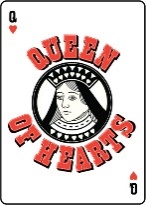 The Queen drawing is on Mondays at 7:00 pm. Tickets are on sale at the bar daily or can be purchased at Queen table on Monday from 5:30 – 6:30 pm.                      Kitchen open from 4:30 – 7:00 pm.VETERANS’ DAY 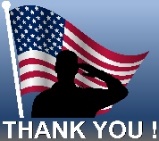 RECOGNITION DINNERTo honor our veterans, any veteran who is a Norwalk Eagles member, will receive a free Tuesday special dinner at the Eagles Club on Tuesday, November 8th.      Thank you for your service!Norwalk Humane Society Bingo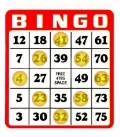 at the Norwalk Eagles ClubWednesday, November 2nd & December 7th Doors Open:  4:30 pmEarly Bird:  5:30 pm         Regular Bingo:  6:00 pm*Open to the Public*                      Must be 18 years or olderBlessing Box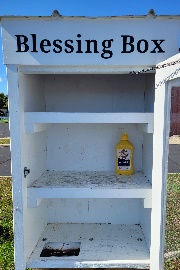 Our Blessing Box needs your help especially during the holiday season.  Canned or packaged goods can be placed in the Blessing Box or money can be donated at the kitchen to purchase items. Thank you for your support!           American Red Cross              Norwalk Community Blood Drive             at the Norwalk Eagles Club            Wednesday, November 8th             11:30 am to 5:30 pmTo schedule an appointment visit RedCrossBlood.org and enter sponsor code: Eagleor call 1-800-RED-CROSS. 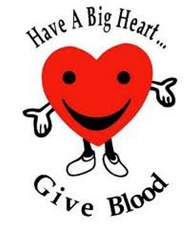 FYI:  One pint of blood can save three lives!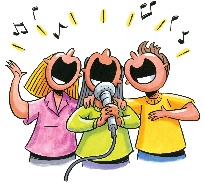 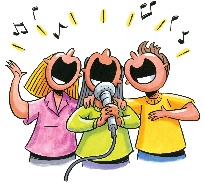           Karaoke with Wess             Friday, November 4th & 18th          7:30 – 10:00 pm“Music is the soundtrack of your life.”                           Dick Clark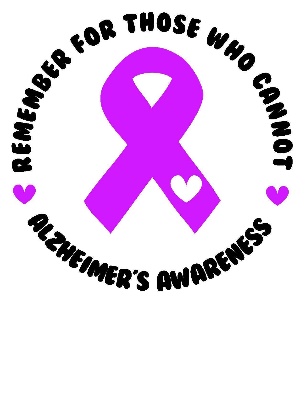                            Spaghetti Dinner to Support                          Alzheimer’s Awareness                         Sunday, November 6th                        1:00 – 4:00 pm                                 Sponsored by the Norwalk Eagles                              Ladies Auxiliary.“There is one thing Alzheimer’s cannot take away, and that is love. Love is not a memory – it’s a feeling that resides in your heart and soul.”                                            -www.fadetoblank.org-Saturday, November 19th 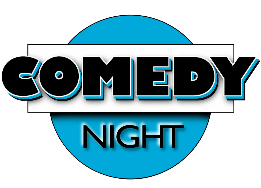 The Norwalk Eagles Clubproudly presents comediansNick Dlouhy and Kirk Bogos!Tickets: $20 per person (May be purchased at the bar or at the door.)Includes an array of heavy hors d’oeuvres!Cocktails and Hors d’oeuvres at 7:00 pm.Show starts at 8:00 pm.This event is open to the public.Must be 21 or older!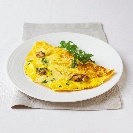 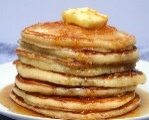 Norwalk Eagle RidersPancake & Omelet BreakfastSunday, November 27th   8:00 am – 12:00 pmOpen to the PublicMenu Includes: Pancakes, Made to Order Omelets, Sausage, Potatoes, Biscuites & Gravy, Fruit,Coffee, Milk & JuicePrice: Donations OnlyClub MeetingsAerie: Nov 1st & 15th @ 7:00 pm Auxiliary: Nov 8th @ 7:30 pm                Nov 22 @ 6:30 pm (New Time)Eagle Riders: Nov 27th @ 1:00 pm  District Meeting: Nov 13th @ 2:00 pm in Norwalk******************************************************************Club Phone NumbersTrustees’ Office:  419-668-5602Aerie Secretary:  419-663-7327Kitchen:  419-663-5482Bar:  419-668-9002Auxiliary President (Cheryl Leon): 419-677-9083Auxiliary Secretary (Karen Ritter): 419-577-4425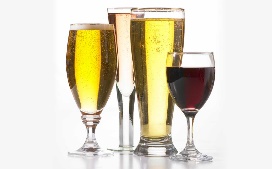 “                  “Drinksgiving” Gathering                    Thanksgiving Eve        Wednesday, November 23rd       Drink Specials All DayHam Dinner $8.00Regular Wednesday Menu Too!Open Jukebox from 7:00 - 11:00 pm!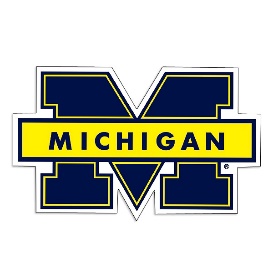 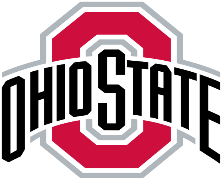 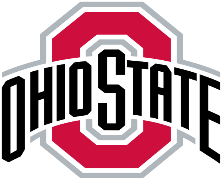 vsSaturday, November 26thGame Starts at NoonTrivia Game50/50Best Dressed OSU & U of M Fan ContestJoin us and cheer for your favorite team!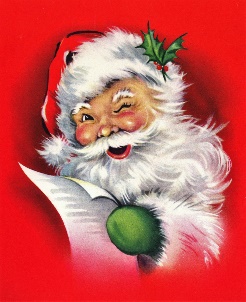 Save the Date!December 11thKids’ Christmas Breakfast9:00 am – 12:00 pmSanta will arrive at 10:30.Children 12 and under will                                  receive a gift bag from Santa!Breakfast Menu:  French Toast, Omelets & MoreAdults: $10.00Childrent 12 and under: FreeThanksgiving IsThanksgiving is a time of gratitude to God, our Creator and Provider,whose guidance and care go before us...and whose love is with us forever.Thanksgiving isa time to reflect on the changesto remember that we, too grow and changefrom one season of life to another.Thanksgiving isa time of changing seasons, when leaves turn goldenin Autumn’s wake and apples are crispin the first chill breezes of fall.Let us remember the true meaning of Thanksgiving.As we see the beauty of Autumn,let us aknowledge the many blessings which are ours...let us think of our families and friends...and let us give thanks in our hearts.                          ~Author Unkown~Thanksgiving HumorThanksgiving dinner takes 18 hours to prepare.They are consumed in 12 minutes.Half-time takes 12 minutes.This is not a coincidence!                             ~Erma Bombeck~Thanksgiving IsThanksgiving is a time of gratitude to God, our Creator and Provider,whose guidance and care go before us...and whose love is with us forever.Thanksgiving isa time to reflect on the changesto remember that we, too grow and changefrom one season of life to another.Thanksgiving isa time of changing seasons, when leaves turn goldenin Autumn’s wake and apples are crispin the first chill breezes of fall.Let us remember the true meaning of Thanksgiving.As we see the beauty of Autumn,let us aknowledge the many blessings which are ours...let us think of our families and friends...and let us give thanks in our hearts.                          ~Author Unkown~BIG HALL RENTAL, CARD ROOM RENTAL, &CATERING INFORMATIONFor hall or card room rentals, contact the Trustees’ Office at:  419-668-5602     Weddings – Big Hall                       Hourly Rental of Big Hall                     Card Room Rental        Members:  $400                          Members:  $50 per hour                  Members:  $25 per hour     Non-Members:  $500                  Non-Members:  $75 per hour         Non-Members:  $40 per hour $150 Refundable Deposit                 $150 Refundable Deposit                $25 Refundable DepositCatering Available:  Contact Karen in the Kitchen at:  419-663-5482